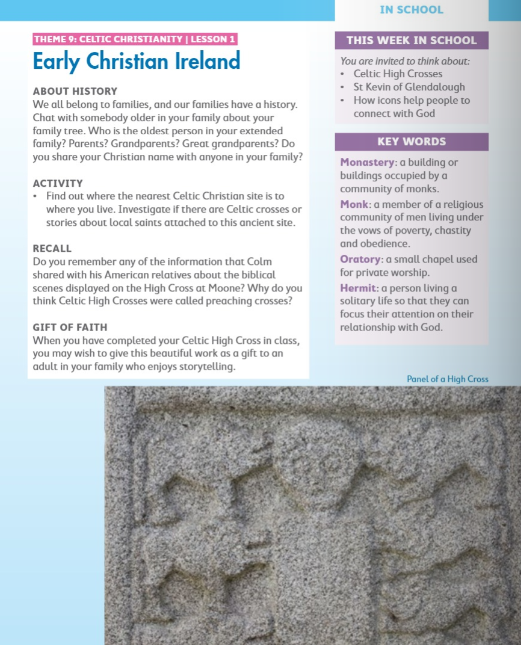 Pg73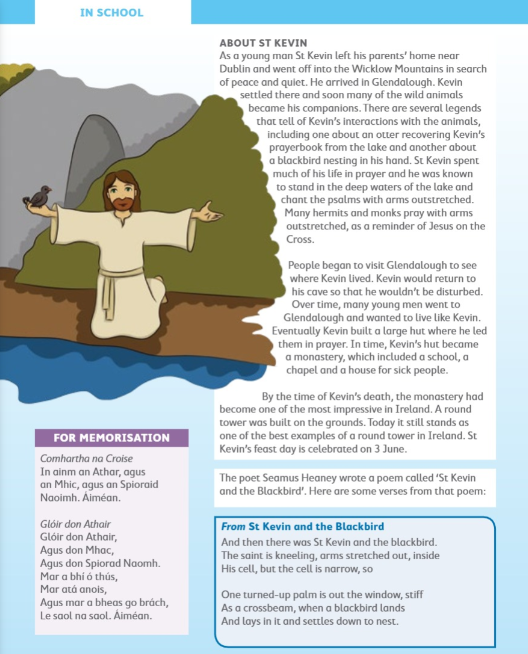 Pg74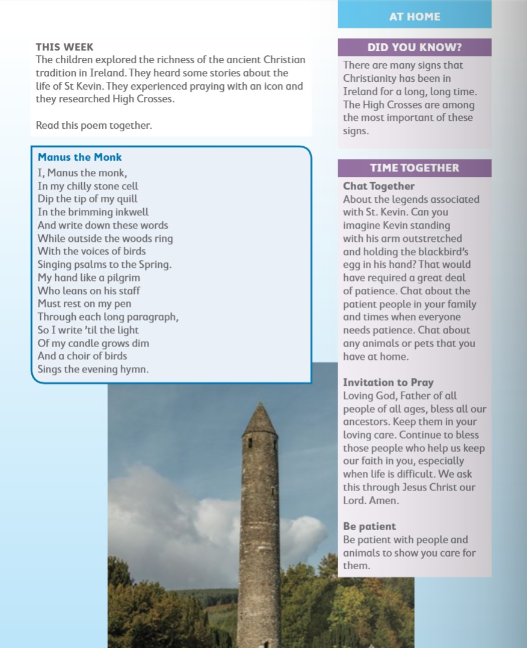 Pg 75